新 书 推 荐中文书名：《隐私经济学》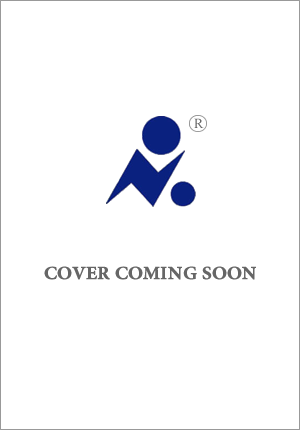 英文书名：THE ECONOMICS OF PRIVACY作    者：Avi Goldfarb and Catherine E. Tucker出 版 社：University of Chicago Press代理公司：ANA/Jessica页    数：192页出版时间：2024年7月代理地区：中国大陆、台湾审读资料：电子稿类    型：经管内容简介：这是一本研究数字时代隐私机制的基础性新作。收集、存储和处理数据的成本不断降低，使得企业和政府得以改进其产品和服务，但同时也创建了包含详细个人信息的数据库，引发了公众对隐私的担忧。本书总结了有关隐私经济学的研究，并指出了关于隐私价值、产权和市场在隐私与数据方面的作用、隐私与不平等之间的关系以及隐私监管的政治经济等方面尚未解决的问题。书中几个主题贯穿始终。其中之一是，即使产权定义明确，交易成本较低，通过建立隐私权市场来解决隐私问题可能也并不可行。另一个问题是，很难衡量和估价隐私带来的益处，尤其是当个人对隐私有内在偏好时。之前的大多数估值尝试都只关注可量化的经济成果，如创新。最后，从经济学角度定义隐私具有挑战性。更广泛的学术和法律文献中包含了许多不同的隐私定义，不同的定义可能适用于不同的情境。这些章节探讨了研究这些问题的各种框架，并提供了一系列新的视角来看待经济学研究在理解隐私和数据流的利益和成本方面的作用。随着数字经济不断扩大经济学理论和研究的范围，《隐私经济学》为该领域及其下一步发展提供了迄今为止最全面的调查。作者简介：阿维·戈德法布（Avi Goldfarb）担任多伦多大学罗特曼管理学院人工智能与医疗保健系罗特曼讲座教授和市场营销系教授。阿维是创新颠覆实验室（Creative Destruction Lab）的首席数据科学家，也是向量研究所（Vector Institute）和施瓦茨-雷斯曼技术与社会研究所（Schwartz-Reisman Institute for Technology and Society）的教职员工，还是美国国家经济研究局（National Bureau of Economic Research）的助理研究员。阿维还是Acceleration Consortium的科学领导团队成员。阿维的研究重点是数字经济的机遇与挑战。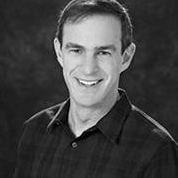 凯瑟琳·塔克（Catherine E. Tucker）是麻省理工学院斯隆管理科学斯隆特聘教授，同时也是美国国家经济研究局（NBER）的助理研究员。她是EMBA项目的系主任。她还曾担任麻省理工学院斯隆商学院博士项目主席。她的研究兴趣在于技术如何让企业利用数字数据和机器学习提高业绩，以及这对监管带来的挑战。塔克尤其擅长网络广告、数字健康、社交媒体和电子隐私。她的研究涉及市场营销、技术经济学和法律之间的关系。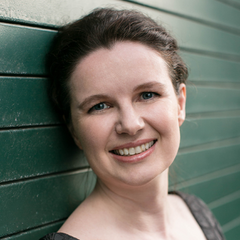 《隐私经济学》致谢引言阿维·戈德法布和凯瑟琳·塔克1. 隐私经济学：一览2. 处于十字路口的隐私经济学3. 数字隐私的平台维度4. 隐私法规的经济研究：GDPR及其他方面的经验教训5. 数字健康信息隐私作者索引主题索引感谢您的阅读！请将反馈信息发至：版权负责人Email：Rights@nurnberg.com.cn安德鲁·纳伯格联合国际有限公司北京代表处北京市海淀区中关村大街甲59号中国人民大学文化大厦1705室, 邮编：100872电话：010-82504106, 传真：010-82504200公司网址：http://www.nurnberg.com.cn书目下载：http://www.nurnberg.com.cn/booklist_zh/list.aspx书讯浏览：http://www.nurnberg.com.cn/book/book.aspx视频推荐：http://www.nurnberg.com.cn/video/video.aspx豆瓣小站：http://site.douban.com/110577/新浪微博：安德鲁纳伯格公司的微博_微博 (weibo.com)微信订阅号：ANABJ2002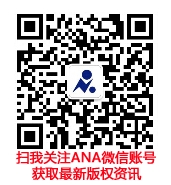 